                                                                                                                                 “Azərbaycan Xəzər Dəniz Gəmiçiliyi”			                       			 	Qapalı Səhmdar Cəmiyyətinin 					       			“ 01 ”  Dekabr 2016-cı il tarixli		“216” nömrəli əmri ilə təsdiq edilmişdir.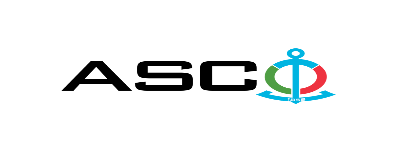 “AZƏRBAYCAN XƏZƏR DƏNİZ GƏMİÇİLİYİ” QAPALI SƏHMDAR CƏMİYYƏTİ        PRİNTERLƏR ÜÇÜN TƏLƏB OLUNAN KARTRİCLƏRİN SATINALINMASI MƏQSƏDİLƏ AÇIQ MÜSABİQƏ ELAN EDİR.MÜSABİQƏ №AM-047/2019                                                                       “AXDG” QSC-nin Satınalmalar Komitəsi (İddiaçı iştirakçının blankında)AÇIQ MÜSABİQƏDƏ İŞTİRAK ETMƏK ÜÇÜN MÜRACİƏT MƏKTUBU___________ şəhəri                                                                          “__”_______20_-c- il___________№           							                                                                                          “AXDG” QSC-nin Satınalmalar Komitəsinin Sədricənab C.Mahmudluya,Hazırkı məktubla [iddiaçı podratçının tam adı göstərilir] (nin,nun,nın) “AXDG” QSC tərəfindən “__________”ın satın alınması ilə əlaqədar elan edilmiş [iddiaçı tərəfindən müsabiqənin nömrəsi daxil edilməlidir]nömrəli açıq  müsabiqədə iştirak niyyətini təsdiq edirik.Eyni zamanda [iddiaçı podratçının tam adı göstərilir] ilə münasibətdə hər hansı ləğv etmə və ya müflislik prosedurunun aparılmadığını, fəaliyyətinin dayandırılmadığını və sözügedən satınalma müsabiqəsində iştirakını qeyri-mümkün edəcək hər hansı bir halın mövcud olmadığını təsdiq edirik. Əlavə olaraq, təminat veririk ki, [iddiaçı podratçının tam adı göstərilir] “AXDG” QSC-yə aidiyyəti olan şəxs deyildir.Tərəfimizdən təqdim edilən sənədlər və digər məsələlərlə bağlı yaranmış suallarınızı operativ cavablandırmaq üçün əlaqə:Əlaqələndirici şəxs: ____________________________ Əlaqələndirici şəxsin vəzifəsi: ____________________ Telefon nömrəsi: ______________________________ Faks nömrəsi: ________________________________ Elektron ünvan: _______________________________ Qoşma: İştirak haqqının ödənilməsi haqqında bank sənədinin əsli – __ vərəq.________________________________                                   _______________________                   (səlahiyyətli şəxsin A.A.S)                                                                                                        (səlahiyyətli şəxsin imzası)_________________________________                                                                  (səlahiyyətli şəxsin vəzifəsi)                                                                                                                          M.Y.PRİNTERLƏR ÜÇÜN TƏLƏB OLUNAN KARTRİCLƏRİN SİYAHISIYerli müəssisələrin Tədarük şərti yalnız DDP ilə qəbul olunur, Yerli müəssisələrin qiymət təklifi yalnız manat ilə qəbul olunacaq. digər şərtlər qəbul olunmayacaq.Qiymət təklifi təqdim olunarkən hər bir malın qarşısında markası və istehsalçı ölkənin qeyd edilməsi mütləqdir,malların uyğunluq və keyfiyyət sertifikatları tələb olunur əks təqdirdə təklifiniz qəbul edilməyəcəkdir.Müsabiqədə qalib gəlmiş şirkət müqavilə bağlanmamışdan öncə nümunələrini təqdim edib razılaşdırmalıdır.Qeyd:Mallar ilin sonunadək təlabat yarandıqca götürüləcəkdir.Müsabiqə təklifi hazırlanan zaman aşağıdakı qeydlərdə verilmiş texniki və digər şərtlər nəzərə alınmalıdırTeklif olunan kartrciler orginal olmalidi.Daima ambarda olmalidi.Ehtiyac duyularsa kartriclerin orginalligini tesdiqleyecek senedleri teqdim etmek.Texniki suallarla bağlı  Müsabiqədə qalib elan olunan iddiaçı şirkət ilə satınalma müqaviləsi bağlanmamışdan öncə “Azərbaycan Xəzər Dəniz Gəmiçiliyi” Qapalı Səhmdar Cəmiyyətinin Satınalmalar qaydalarına uyğun olaraq iddiaçının yoxlanılması həyata keçirilir. Həmin şirkət bu linkə (http://asco.az/sirket/satinalmalar/podratcilarin-elektron-muraciet-formasi/) keçid alıb xüsusi formanı doldurmalı və ya aşağıdakı sənədləri təqdim etməlidir:Şirkətin nizamnaməsi (bütün dəyişikliklər və əlavələrlə birlikdə)Kommersiya hüquqi şəxslərin reyestrindən çıxarışı (son 1 ay ərzində verilmiş)Təsisçi hüquqi şəxs olduqda, onun təsisçisi haqqında məlumatVÖEN ŞəhadətnaməsiAudit olunmuş mühasibat uçotu balansı və ya vergi bəyannaməsi (vergi qoyma sistemindən asılı olaraq)/vergi orqanlarından vergi borcunun olmaması haqqında arayışQanuni təmsilçinin şəxsiyyət vəsiqəsiMüəssisənin müvafiq xidmətlərin göstərilməsi/işlərin görülməsi üçün lazımi lisenziyaları (əgər varsa)Qeyd olunan sənədləri təqdim etməyən və ya yoxlamanın nəticəsinə uyğun olaraq müsbət qiymətləndirilməyən şirkətlərlə müqavilə bağlanılmır! Müsabiqədə iştirak etmək üçün təqdim edilməli sənədlər:Müsabiqədə iştirak haqqında müraciət (nümunə əlavə olunur);İştirak haqqının ödənilməsi barədə bank sənədi;Müsabiqə təklifi İlkin mərhələdə müsabiqədə iştirak haqqında müraciət (imzalanmış və möhürlənmiş) və iştirak haqqının ödənilməsi barədə bank sənədi (müsabiqə təklifi istisna olmaqla) ən geci 02.07.2019-cu il, Bakı vaxtı ilə saat: 18.00-a qədər Azərbaycan, rus və ya ingilis dillərində “Azərbaycan Xəzər Dəniz Gəmiçiliyi” Qapalı Səhmdar Cəmiyyətinin (bundan sonra “ASCO”) yerləşdiyi ünvana və ya əlaqələndirici şəxsin elektron poçtuna təqdim olunmalıdır.Satın alınması nəzərdə tutulan mal, iş və xidmətlərin siyahısı (təsviri) əlavə olunur.İştirak haqqının məbləği və əsas şərtlər toplusunun (müsabiqəyə dəvət sənədlərinin) əldə edilməsi:Müsabiqədə iştirak etmək istəyən iddiaçılar aşağıda qeyd olunmuş məbləğdə iştirak haqqını ASCO-nun bank hesabına ödəyib (ödəniş tapşırığında müsabiqə keçirən təşkilatın adı, müsabiqənin predmeti dəqiq göstərilməlidir), ödənişi təsdiq edən sənədi birinci bölmədə müəyyən olunmuş vaxtdan gec olmayaraq ASCO-ya təqdim etməlidir. Bu tələbləri yerinə yetirən iddiaçılar satınalma predmeti üzrə əsas şərtlər toplusunu elektron və ya çap formasında əlaqələndirici şəxsdən elanın III qrafasında göstərilən tarixədək həftənin istənilən iş günü saat 09:30-dan 17:30-a kimi ala bilərlər.ÖdənişsizdirIştirak haqqı manat və ya ekvivalent məbləğdə ABŞ dolları və AVRO ilə ödənilə bilər  Hesab nömrəsi: İştirak haqqı ASCO tərəfindən müsabiqənin ləğv edilməsi halı istisna olmaqla, heç bir halda geri qaytarılmır!Müsabiqə təklifinin təqdim edilməsinin son tarixi və vaxtı:Müsabiqədə iştirak haqqında müraciəti və iştirak haqqının ödənilməsi barədə bank sənədini birinci bölmədə qeyd olunan vaxta qədər təqdim etmiş iştirakçılar, öz müsabiqə təkliflərini bağlı zərfdə (bir əsli və 2 surəti olmaqla) 12.07.2019-cu il, Bakı vaxtı ilə saat:15.00-a qədər ASCO-ya təqdim etməlidirlər.Göstərilən tarixdən və vaxtdan sonra təqdim olunan təklif zərfləri açılmadan geri qaytarılacaqdır.Müsabiqədə tətbiq edilən qaydalar və ASCO-nun müstəsna hüququ barədə məlumat:Müsabiqə ASCO-nun 12 iyun 2014-cü il tarixli 99 nömrəli əmrinə və həmin əmrlə təsdiq olunmuş “Azərbaycan Xəzər Dəniz Gəmiçiliyi QSC üzrə satınalmaların təşkili və idarə olunması Qaydaları”na uyğun keçiriləcəkdir.“Azərbaycan Xəzər Dəniz Gəmiçiliyi QSC üzrə satınalmaların təşkili və idarə olunması Qaydaları”na uyğun olaraq ASCO-nun bütün müsabiqə təkliflərini rədd etmək və müsabiqəni ləğv etmək hüququ vardır.Satınalan təşkilatın ünvanı:Azərbaycan Respublikası, Bakı şəhəri, AZ1029 (indeks), Heydər Əliyev prospekti 152, “Çinar Plaza” 24-cü mərtəbə, “AXDG” QSC-nin satınalmalar komitəsi.Əlaqələndirici şəxs:Cəlilov Vüqar“AXDG” QSC-nin Satınalmalar Komitəsinin ümumi məsələlər üzrə katibiTelefon nömrəsi: +994 12 404 37 00 (1132)Elektron ünvan: tender@asco.az Hüquqi məsələlər üzrə:Telefon nömrəsi: +994 50 352 99 88Elektron ünvan: tender@asco.azMüsabiqə təklif zərflərinin açılışı tarixi, vaxtı və yeri:Zərflərin açılışı 12.07.2019-cu il tarixdə, Bakı vaxtı ilə saat 16.00-da  elanın V bölməsində göstərilmiş ünvanda baş tutacaqdır. Müsabiqənin qalibi haqqında məlumat:Müsabiqənin qalibi haqqında məlumatı ASCO-nun veb-səhifəsinin elanlar bölməsindən əldə etmək olar. Müsabiqənin digər şərtləri:LOT-1LOT-1LOT-1LOT-1LOT-1№Malın adıMalın markasıÖlçü vahidiMiqdarı1Kartric HP 60 blackədəd12Kartric HP 60 colorədəd13Kartric HP 126A blackədəd14Kartric HP 126A colorədəd15Kartric HP 36Aədəd16Kartric HP 78Aədəd17Kartric HP 131A blackədəd18Kartric HP 131A colorədəd19Kartric HP 651A blackədəd110Kartric HP 651A colorədəd111Kartric HP 83Aədəd112Kartric HP 230Aədəd113Kartric HP CF 400ədəd114Kartric HP CF 401ədəd115Kartric HP CF 402ədəd116Kartric HP CF 403ədəd117Kartric HP 26ədəd118Kartric HP CF 410ədəd119Kartric HP CF 411ədəd120Kartric HP CF 412ədəd121Kartric HP CF 413ədəd122Kartric HP 30Aədəd123Kartric HP 233Aədəd124Kartric HP 130A black ədəd125Kartric HP 130A colorədəd126Kartric HP 711black  ədəd127Kartric HP 711 colorədəd128Kartric HP 217Aədəd129Kartric HP 53Aədəd130Kartric HP 12Aədəd131Kartric HP 932 blackədəd132Kartric HP 932 colorədəd133Kartric HP 128A blackədəd134Kartric HP 128A colorədəd135Kartric HP CB540ədəd136Kartric HP CB541ədəd137Kartric HP CB542ədəd138Kartric HP CB543ədəd139Kartric HP 85Aədəd140Kartric HP 16Aədəd141Kartric HP 63 black ədəd142Kartric HP 63 Colorədəd143Kartric HP T 6641ədəd144Kartric HP T 6642ədəd145Kartric HP T 6643ədəd146Kartric HP T 6644ədəd147Kartric HP 29Xədəd148Kartric HP 05Aədəd149Kartric HP Q6511Aədəd1LOT-2LOT-2LOT-2LOT-2LOT-2№Malın adıMarkasıÖlçü vahidiMiqdarı1Kartric Canon FX -10ədəd12Kartric Canon C-EXV 14ədəd13Kartric Canon  731 Hədəd14Kartric Canon 731 Cədəd15Kartric Canon 731 Mədəd16Kartric Canon 731 Yədəd17Kartric Canon EP-22ədəd18Kartric Canon 712ədəd19Kartric Canon 725ədəd110Kartric Canon 125ədəd111Kartric Canon 728ədəd112Kartric Canon C-EXV33ədəd113Kartric Canon FX-8ədəd114Kartric Canon 716 BK ədəd115Kartric Canon 716 Mədəd116Kartric Canon 716 Cədəd117Kartric Canon 716 Yədəd118Kartric Canon 737ədəd119Kartric Canon 303ədəd120Kartric Canon PFI-107C ədəd121Kartric Canon PFI-107Mədəd122Kartric Canon PFI-107Y ədəd123Kartric Canon PFI-107BK ədəd124Kartric Canon PFI-107MBK  ədəd125Kartric Canon 703ədəd126Kartric Canon EP-27ədəd127Kartric Canon 719ədəd128Kartric EpsonT6641ədəd129Kartric EpsonT6642ədəd130Kartric EpsonT6643ədəd131Kartric EpsonT6644ədəd1LOT-3LOT-3LOT-3LOT-3LOT-3LOT-3№Malın adıMalın markasıMalın koduÖlçü vahidiMiqdarı1Print Kartric Xerox Ph3020106R03048ədəd12Qara toner kartricXerox Ph6022                                  Xerox WC6027106R02763ədəd13Qırmızı toner kartricXerox Ph6022                                  Xerox WC6027106R02761ədəd14Sarı toner kartricXerox Ph6022                                  Xerox WC6027106R02762ədəd15Göy toner kartricXerox Ph6022                                  Xerox WC6027106R02760ədəd16Qara toner kartricXerox Ph7100106R02612ədəd17Qırmızı toner kartricXerox Ph7100106R02610ədəd18Sarı toner kartricXerox Ph7100106R02611ədəd19Göy toner kartricXerox Ph7100106R02609ədəd110Drum kartric rengliXerox Ph7100108R01148ədəd111Drum kartric qaraXerox Ph7100108R01151ədəd112Waste containerXerox Ph7100106R02624ədəd113Qara toner kartricXerox 7142106R01300ədəd114Qırmızı toner kartricXerox 7142106R01302ədəd115Sarı toner kartricXerox 7142106R01303ədəd116Göy toner kartricXerox 7142106R01301ədəd117Waste containerXerox 7142108R00753ədəd118Print kartricXerox WC3215106R02782ədəd119Drum kartricXerox WC3215101R00474ədəd120Print kartricXerox WC3335106R03621ədəd121Drum kartricXerox WC3335101R00555ədəd122Qara toner kartricXerox WC6015106R01634ədəd123Qırmızı toner kartricXerox WC6015106R01632ədəd124Sarı toner kartricXerox WC6015106R01633ədəd125Göy toner kartricXerox WC6015106R01631ədəd126Qara toner kartricXerox SC2020006R01693ədəd127Qırmızı toner kartricXerox SC2020006R01695ədəd128Sarı toner kartricXerox SC2020006R01696ədəd129Göy toner kartricXerox SC2020006R01694ədəd130Drum kartricXerox SC2020013R00677ədəd131Waste containerXerox SC2020008R13215ədəd132Qara toner kartricXerox WC7220/WC7225006R01461ədəd133Qırmızı toner kartricXerox WC7220/WC7225006R01463ədəd134Sarı toner kartricXerox WC7220/WC7225006R01462ədəd135Göy toner kartricXerox WC7220/WC7225006R01464ədəd136Drum kartric rengliXerox WC7220/WC7225013R00658-660ədəd137Drum kartric qaraXerox WC7220/WC7225013R00657ədəd138Waste containerXerox WC7220/WC7225008R13089ədəd139Transfer beltXerox WC7220/WC7225001R00610ədəd140IBT cleanerXerox WC7220/WC7225042K93990ədəd1412nd BTRXerox WC7220/WC7225008R13086ədəd142Fuser ModuleXerox WC7220/WC7225008R13088ədəd143Dadf Feed RollXerox WC7220/WC7225604K58410ədəd144Tray Feed RollXerox WC7220/WC7225604K56080ədəd145Qara toner kartricXerox WC7830006R01517ədəd146Qırmızı toner kartricXerox WC7830006R01519ədəd147Sarı toner kartricXerox WC7830006R01518ədəd148Göy toner kartricXerox WC7830006R01520ədəd149Drum kartricXerox WC7830013R00662ədəd150Waste containerXerox WC7830008R13061ədəd151Transfer beltXerox WC7830064K93621ədəd152IBT cleanerXerox WC7830001R00613ədəd1532nd BTRXerox WC7830008R13064ədəd154Fuser ModuleXerox WC7830604K62220ədəd155Qara toner kartricXerox WC6515106R03488ədəd156Qırmızı toner kartricXerox WC6515106R03694ədəd157Sarı toner kartricXerox WC6515106R03695ədəd158Göy toner kartricXerox WC6515106R03693ədəd159Drum kartric Xerox WC6515108R01417-420ədəd160Waste containerXerox WC6515108R01416ədəd161Qara toner kartricXerox VL_C7025106R03745ədəd162Qırmızı toner kartricXerox VL_C7025106R03747ədəd163Sarı toner kartricXerox VL_C7025106R03746ədəd164Göy toner kartricXerox VL_C7025106R03748ədəd165Drum kartricXerox VL_C7025113R00780ədəd166Waste containerXerox VL_C7025115R00128ədəd167IBT cleanerXerox VL_C7025ədəd1682nd BTRXerox VL_C7025115R00126ədəd169Fuser ModuleXerox VL_C7025115R00115ədəd170Print kartricXerox VL_B405                         Xerox VL_B400106R03583ədəd171Drum kartricXerox VL_B405                         Xerox VL_B400101R00554ədəd172Qara toner kartricXerox VL_C405                        Xerox VL_C400106R03520ədəd173Qırmızı toner kartricXerox VL_C405                        Xerox VL_C400106R03523ədəd174Sarı toner kartricXerox VL_C405                        Xerox VL_C400106R03521ədəd175Göy toner kartricXerox VL_C405                        Xerox VL_C400106R03522ədəd176Qara toner kartricXerox AL_C8035006R01701ədəd177Qırmızı toner kartricXerox AL_C8035006R01703ədəd178Sarı toner kartricXerox AL_C8035006R01702ədəd179Göy toner kartricXerox AL_C8035006R01704ədəd180Drum kartricXerox AL_C8035013R00662ədəd181Waste containerXerox AL_C8035008R13061ədəd182IBT cleanerXerox AL_C8035001R00613ədəd1832nd BTRXerox AL_C8035008R13064ədəd184Toner kartricXerox B1022                            Xerox B1025006R01731ədəd185Drum kartricXerox B1022                            Xerox B1025013R00679ədəd186Toner kartricXerox VL_B7025106R03396ədəd187Drum kartricXerox VL_B7025113R00779ədəd188Fuser ModuleXerox VL_B7025115R00115ədəd1Huseyn ƏliyevTel. +99455 616 76 15E-mail: huseyn.aliyev@asco.az